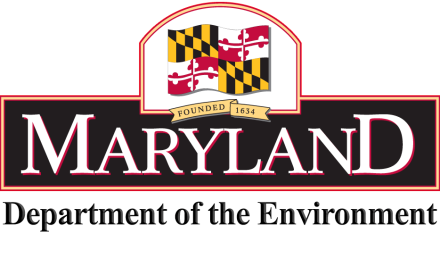 MARINE CONTRACTORS LICENSING BOARDc/o Maryland Department of the Environment1800 Washington Blvd., Suite 430, Baltimore, MD 21230(800) 633-6101, ext. 3249MARINE CONTRACTORS LICENSING BOARDMeeting Minutes –August 9, 2021	Location:  	Virtual Meeting via Google MeetCALL TO ORDERThe meeting was called to order by Mr. Rehbien at 10:05 am using the virtual platform Google Meet.  Four Board members were present, as well as the Board’s legal counsel.   AGENDA REVIEW The Board reviewed and approved the Board’s agenda.  REVIEW OF PRIOR MEETING MINUTESThe Board Chairman to send out the February meeting notes.OLD BUSINESSCheck on next training session with MESChesapeake Turf – after a hold from Matt Standaven, Chesapeake Turf can complete and resubmit applicationMDE has hired a retired waste water employee to fulfil the vacant board administrator part time positionBoard – okayed to place MCLB Number on web siteBoard okayed to place minimum qualifications on the web site Board has no legislation for next sessionBoard of Public Works wetland regulations became effective on June 28th 2021NEW BUSINESSMotion to provide new administrator with a new laptop paid out of MCLB fundsMotion by Josh Schleupner seconded by Doug SuessBoard decided to remove Board members names from the letterheadMonthly testing has not resumed at MDE Montgomery Park. All testing is still electronic Draft regulations to include white paper with definitions of tier license and minimum requirements ADJOURNMENTMotion to adjourn by Douglas Suess and seconded by Josh Schleupner. The Board voted and approved adjournment at 11:09 AM.  BOARD MEMBERS PRESENTMilton Rehbein, ChairmanOTHERS PRESENTMatthew Standeven, Board CounselTammy Roberson, MDE RepJosh Schleupner, Shore Contractor RepDouglas Suess, At Large Representative